TISZAVASVÁRI VÁROS ÖNKORMÁNYZATAKÉPVISELŐ TESTÜLETE14/2022. (I.27.) Kt. számú határozataa Hajdúkerületi és Bihari Víziközmű Szolgáltató Zrt. közgyűlése összehívása kezdeményezésének utólagos jóváhagyása Tiszavasvári Város Önkormányzata Képviselő-testülete Magyarország helyi önkormányzatairól szóló 2011. évi CLXXXIX tv. 107.§-ában foglalt hatáskörében az alábbi határozatot hozza:A határozat 1. melléklete szerinti tartalommal utólag jóváhagyja Tiszavasvári Város Polgármestere által a Hajdúkerületi és Bihari Víziközmű Szolgáltató Zrt. részére a legfőbb döntéshozó szerve összehívásának kezdeményezése érdekében elküldött levelet.Határidő: azonnal                                                                Felelős: Szőke Zoltán                       Szőke Zoltán                           dr. Kórik Zsuzsanna                       polgármester                                       jegyző14/2022. (I.27.) Kt. számú határozat 1. melléklete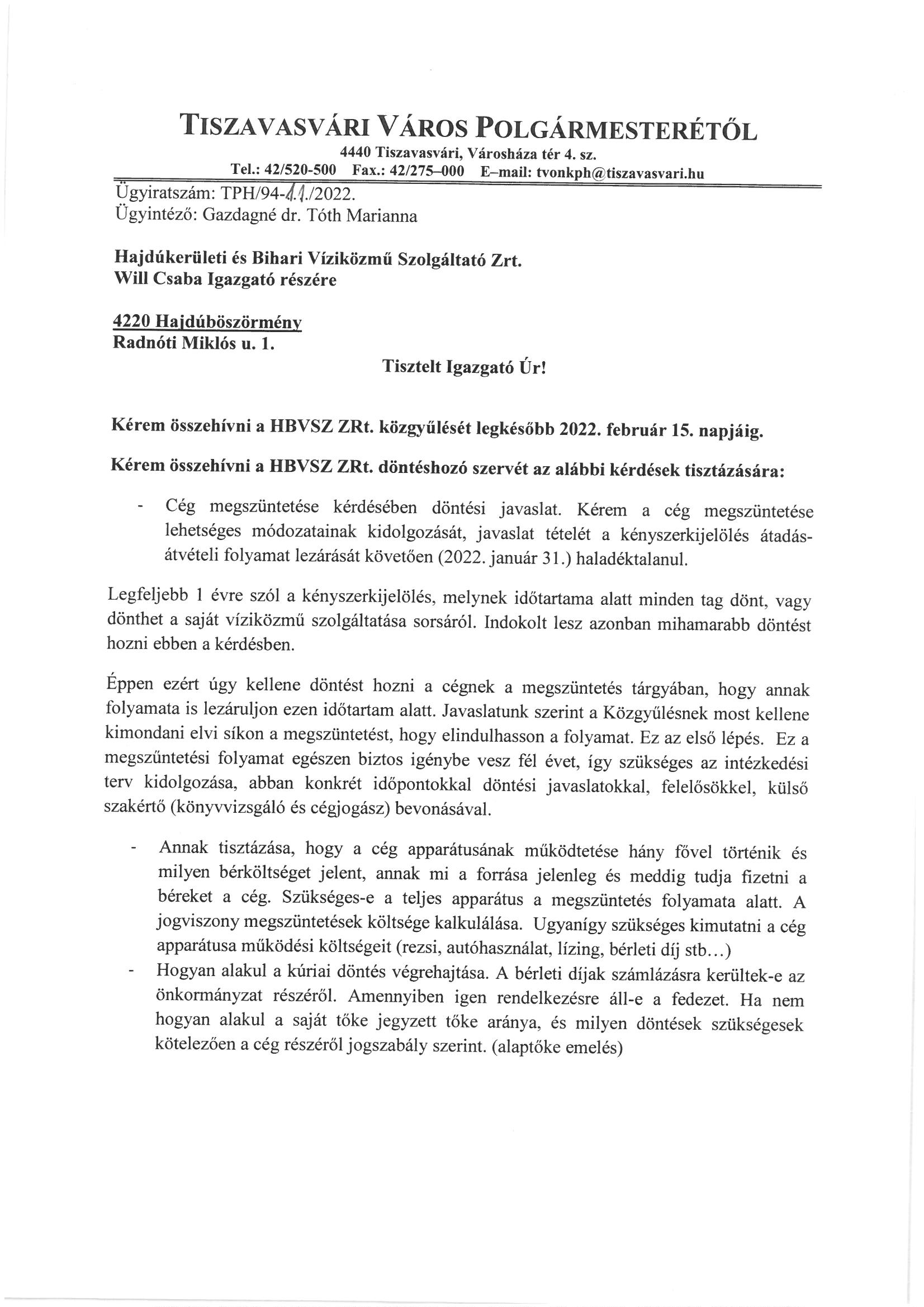 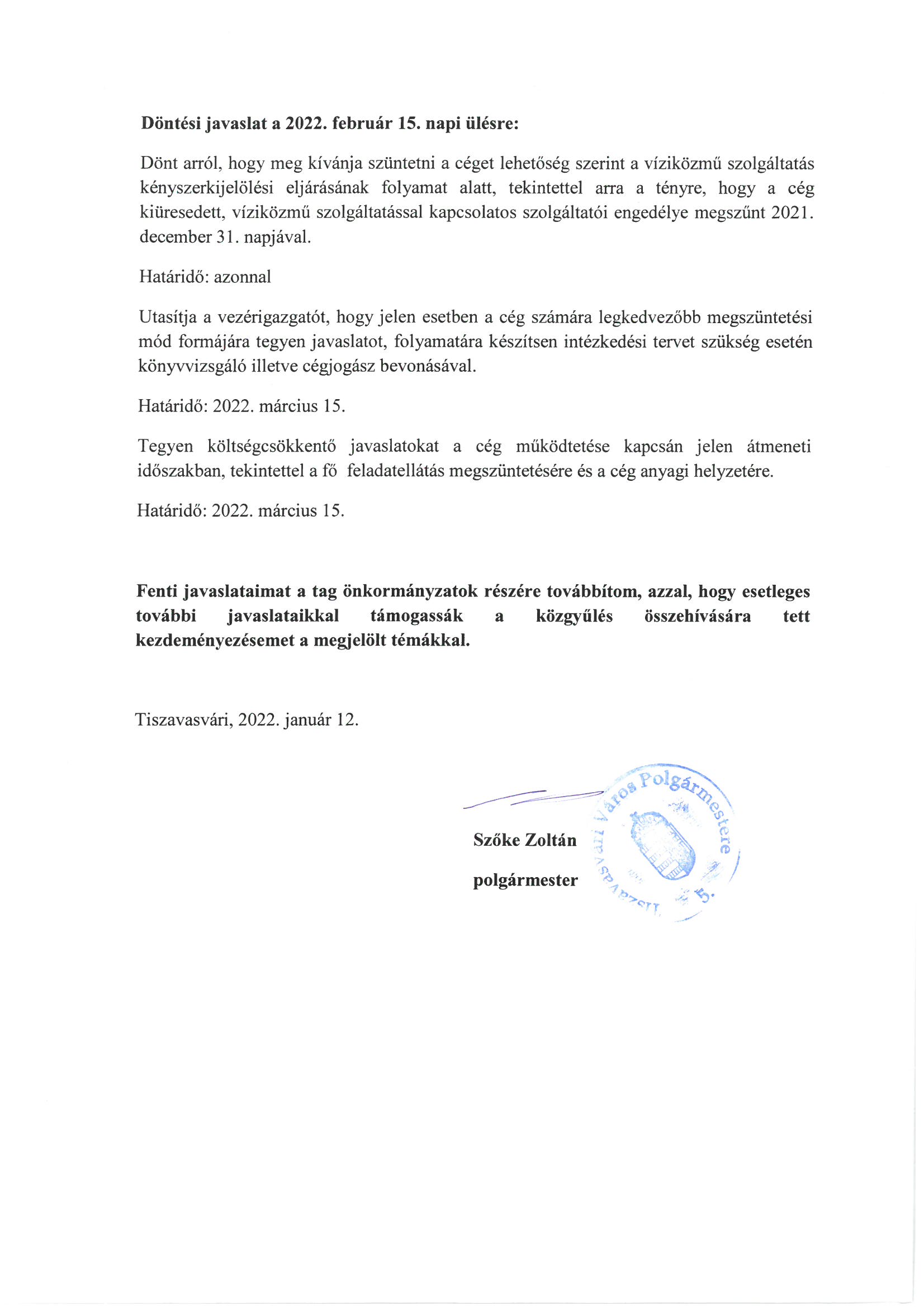 